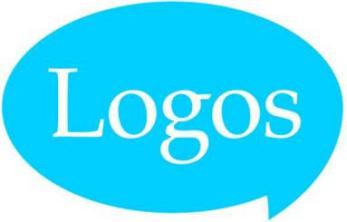 Staða nemanda 3.-5. bekkurNafn: 			 kt:		Skóli: Bekkur:
Dags. prófunar:Við greiningu á dyslexíu þurfa þrír af fyrstu aðalþáttunum í yfirlitinu (undir I. hluta) að uppfylla eftirfarandi skilyrði og jafnframt JÁ í tveimur síðustu.
Niðurstöður prófhlutanna þurfa að vera:Prófhluti 1: Alvarlegir erfiðleikar= undir 15 í hundraðsröðun  í leshraða.(WCPM)Prófhluti 2: Meðalframmistaða við hlustun og skilning = yfir 30 í hundraðsröðun.Prófhluti 3,4 og 5: Alvarlegir erfiðleikar = undir 15 í hundraðsröðun annað hvort í virkniviðmiði, hundraðsröðun réttra svara eða hundraðsröðun á tíma (R2). Lestrarerfiðleikarnir eru viðvarandi þrátt fyrir markvissa kennslu.1 Fleiri þættir geta haft neikvæð áhrif á  þessa færni (t.d. athyglisbrestur, slök heyrn osfrv.). Það er því mögulegt að greina einstaklinginn með dyslexíu þótt skilningur við hlustun sé undir  30 í hundraðsröðun
2Lestrarerfiðleikarnir eru viðvarandi, þrátt fyrir markvissa kennslu, hefur mikil áhrif á bekki undir 4. Þegar verið er að greina nemendur í 3 og 4, þarf að meta áhrifin af markvissri íhlutun áður en nemandinn er greindur með dyslexíu. Eftir 12 vikna markvissa kennslu er hægt að prófa nemandann aftur. ATH: Í matinu verður alltaf að taka tillit til bæði hundraðsröðunar réttra svara, hundraðsröðun fyrir tíma og hundraðsröðun virkniviðmiðs. Ef nemandinn er með marga prófhluta í fyrsta reit af þessum þremur þá er um alvarlega erfiðleika að ræða.Hátt hlutfall < 15 við liðum í II (önnur einkenni) eykur líkur á að um dyslexíu sé að ræða.Niðurstöður:  PrófandiI. Vísbendingar um dyslexíu:Alvarlegir erfiðleikar(<15)Miðlungs erfiðleikar(15-30)Miðlungs erfiðleikar(15-30)Ekki erfiðleikar(>30)Slakur leshraði (prófhluti 1)Erfiðleikar við lestur stakra orða (prófhluti 3)Erfiðleikar við hljóðaaðferð (prófhluti 4)Erfiðleikar við lestur út frá rithætti (prófhluti 5)Réttritunarerfiðleikar (prófhluti 18)Meðalframmistaða í hlustun og skilningi (prófhluti 2) 1JÁJÁNEINEILestrarerfiðleikarnir eru viðvarandi þrátt fyrir markvissa kennslu 2JÁJÁ NEI NEIII. Önnur einkenni -viðbótarerfiðleikar Alvarlegir erfiðleikar (<15) Alvarlegir erfiðleikar (<15)Miðlungs erfiðleikar (15-30)Miðlungs erfiðleikar (15-30)Ekki erfiðleikar (>30)Slakur lesskilningur (prófhluti 1)Erfiðleikar með rittákn-málhljóð-umkóðun (prófhluti 7)Erfiðleikar með hljóðtengingu (prófhluti 8)Erfiðleikar með hljóðgreiningu (prófhluti 9)Slakt hljóðrænt skammtímaminni  ( prófhluti 10)Erfiðleikar með nefnuhraða    ( prófhluti 14)Lestrarerfiðleikar í fjölskyldunniJÁJÁJÁNEINEISeinkaður málþroskiJÁJÁJÁNEINEIErfiðleikar við framburð samhljóðasambandaJÁJÁJÁNEINEI